Экскурсия по территории детского сада в младшей группеДата: 04.09.2019 годаГруппа: младшая группа «Гномики»Воспитатель: Жаворонкова Н. В.На территории нашего детского сада  создана  благоприятная развивающая предметно-пространственная и двигательная среда для разнообразной деятельности детей, что обеспечивает условия для развития, воспитания и обучения ребенка, участвует в становлении личности и творческого потенциала дошкольника. На участке детского сада имеются огород, ухоженная клумба, «цветочные островки».  Зеленые насаждения обогащают воздух кислородом, регулируют тепловой и световой режим территории.
        На территории учреждения есть разметка для изучения правил дорожного движения. Скамейки, домик, теневые навесы придают участку композиционную завершенность, создают уют. Образовательные задачи: Продолжать знакомить с территорией детского сада, участками групп. Развивать наблюдательность, коммуникативные способности, желание беречь и украшать территорию сада. Воспитывать уважительное отношение к труду взрослых.\Дружно весело шагаем, и за всем мы наблюдаем! Пожарная машина у нас на пути! Тили–бом! Тили-бом! Загорелся кошкин дом.  Куда спешит машина? Кому она помогает? 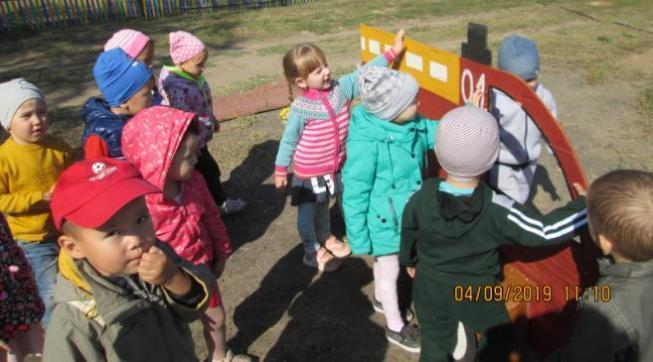 Паровоз, паровоз, новенький, блестящий! Он вагоны повез, будто настоящий! (поезд) а вот железнодорожник, он встречает поезд!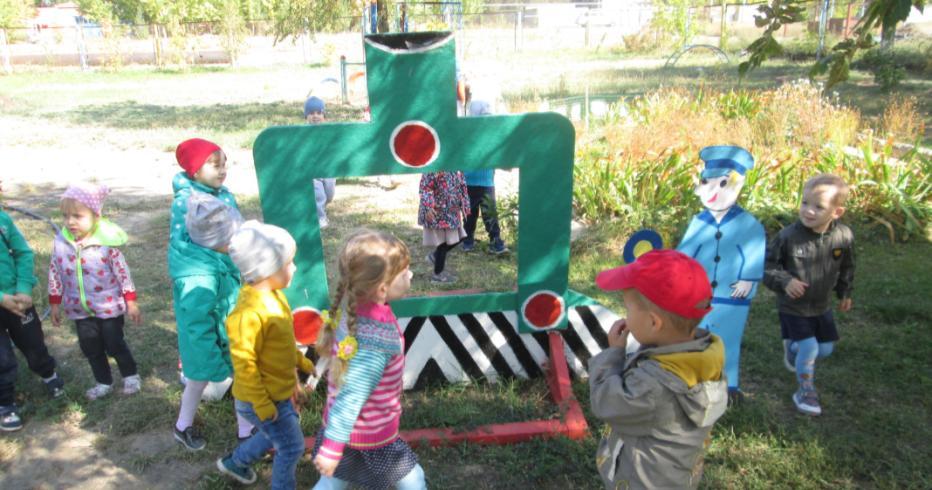 В нашем пруду живут лебеди и дикие гуси. Они ручные, их можно погладить! 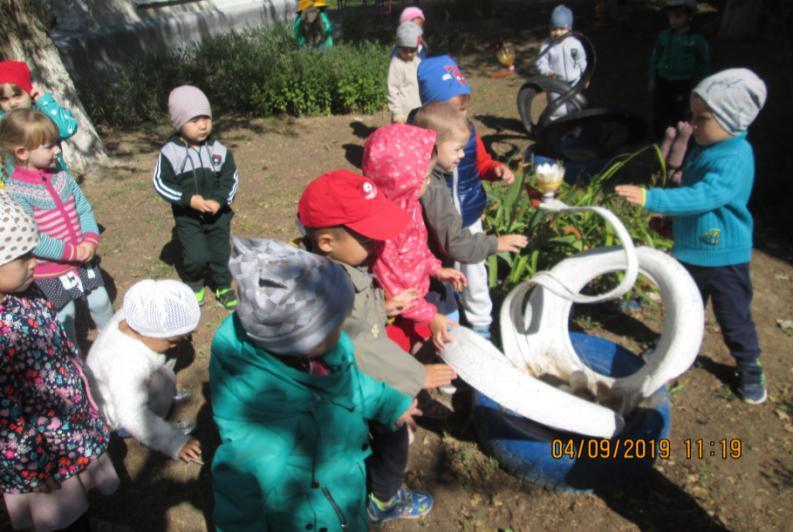 На спортивной площадке есть коровка – мишень, попробуем забросить мяч!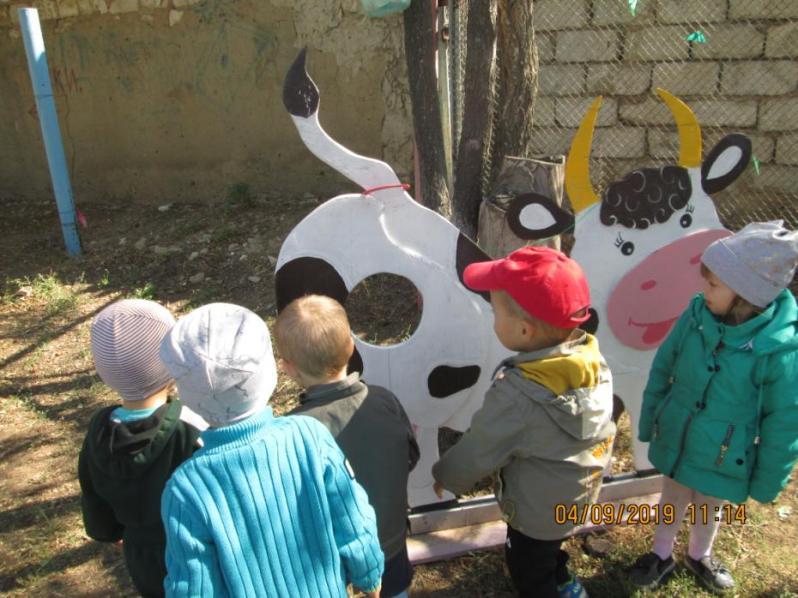 А теперь я приглашаю вас на наши грядки! Огород сажали, овощи поливали, чтоб росли сочные, вкусные! Вспомним, кто вырастил репку; подуем на  ветрячок-вертушку…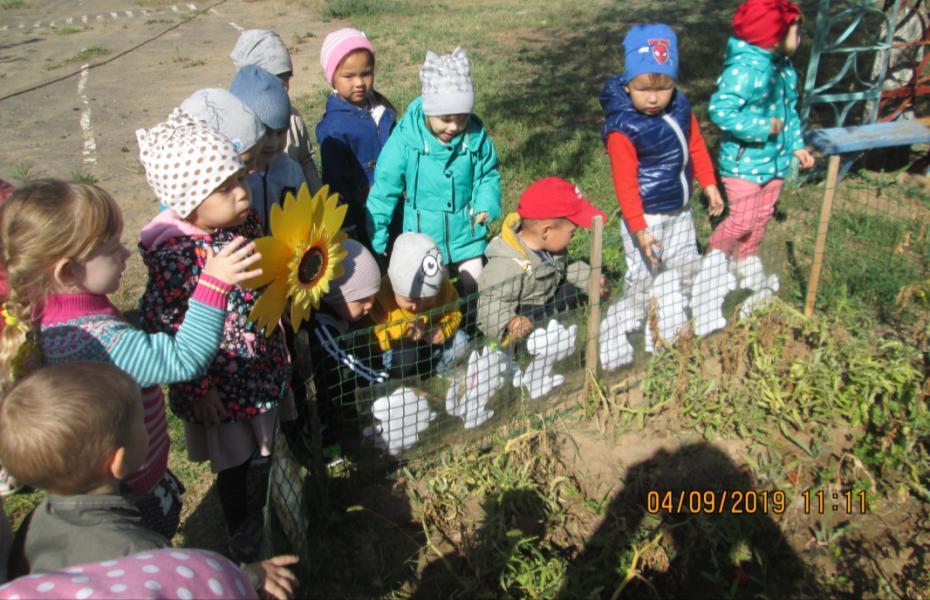 Приглашаю вас в гости на лесную полянку. Там хозяин живет, он нас в гости ждет!Он лохматый и большой, он в берлоге спит зимой! (медведь) Посмотрите, сколько меда пчелы собрали для медведя!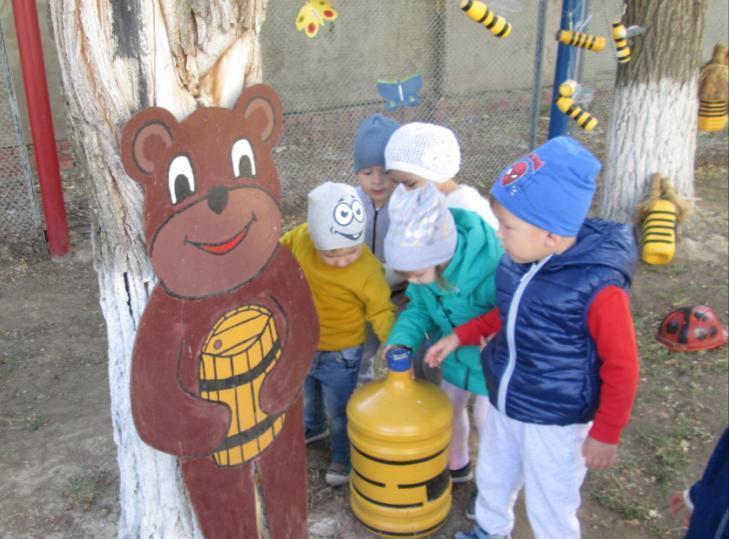 Азартная игра футбол! Вратарь защищает свои ворота!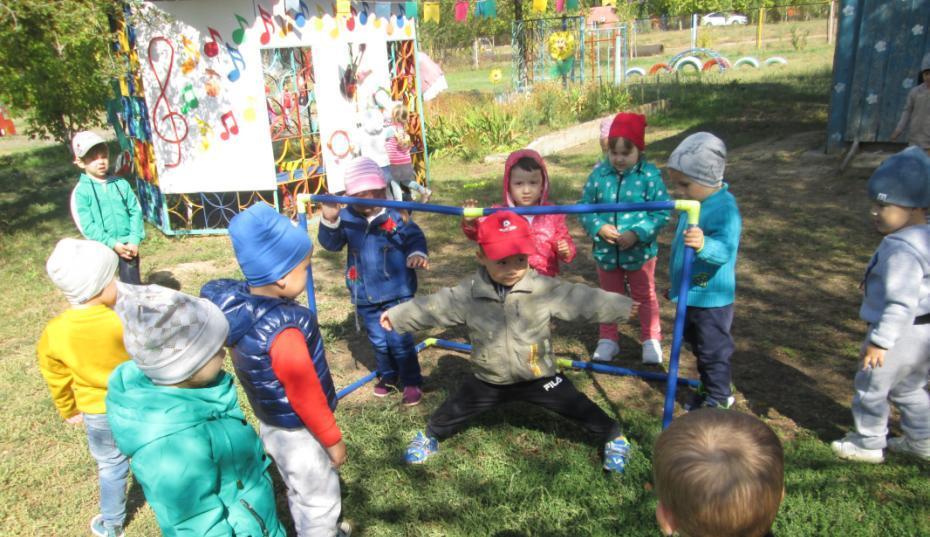 А это – музыкальная стена! Поиграем на музыкальных инструментах!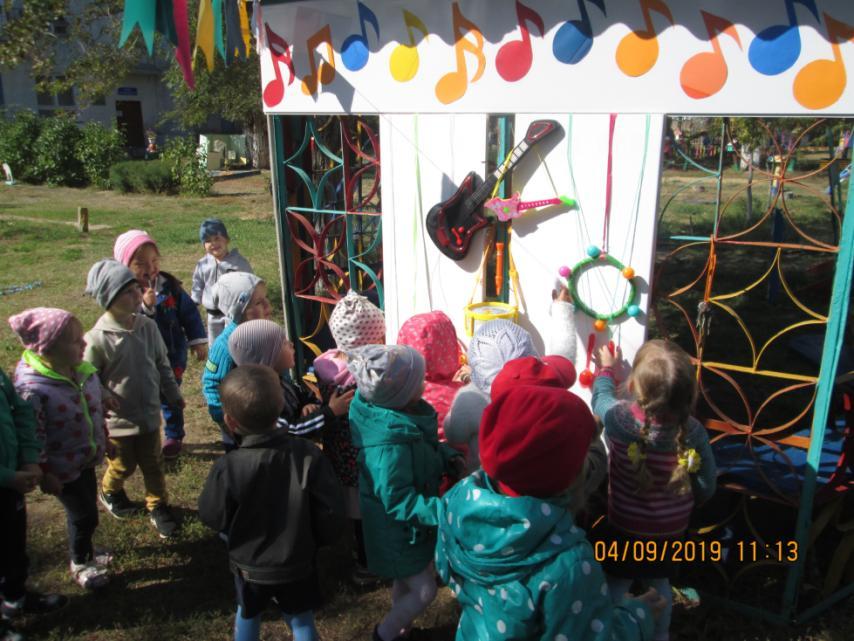 А это наша школа, будем учиться считать!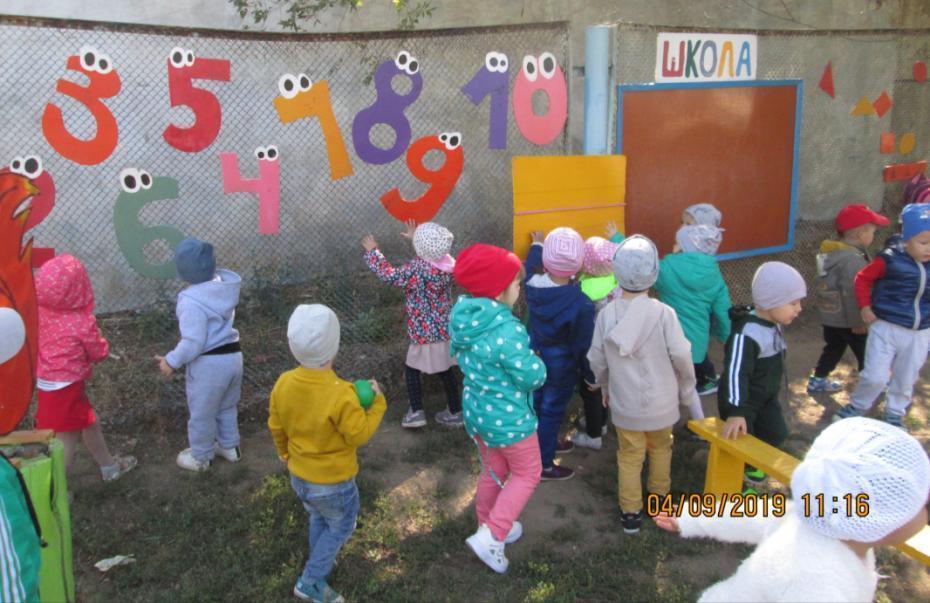 На полянке насекомых нас встречает паучок! Хоть и грозный на вид, но вполне безопасный!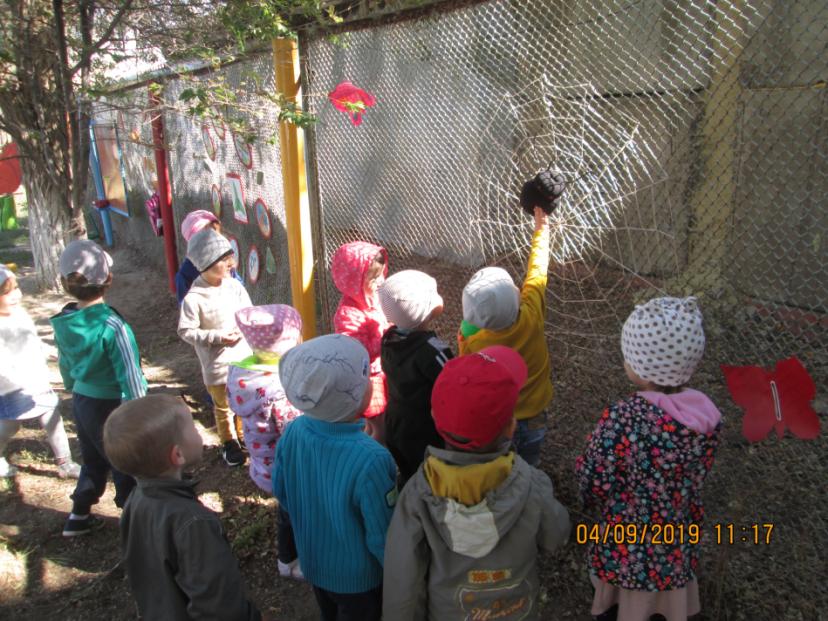 Нас встречают жильцы птичьего городка! Познакомимся с ними!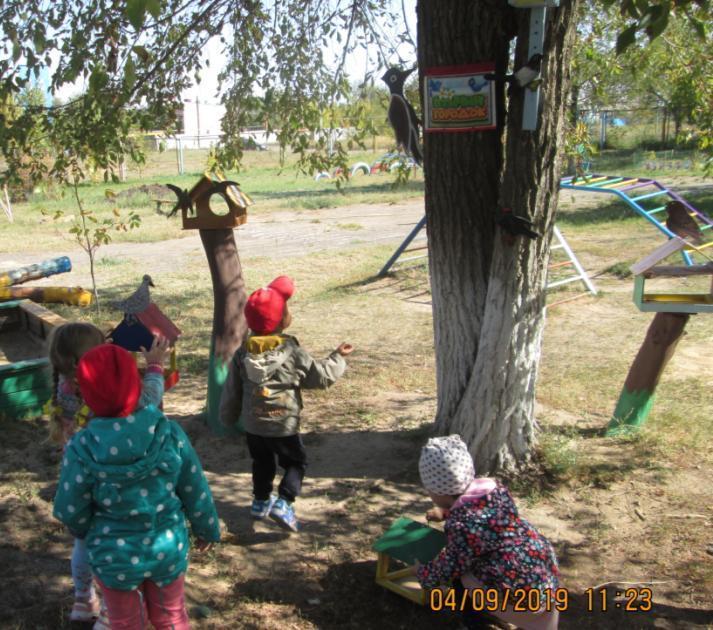 А теперь отдохнем, посидим в домике!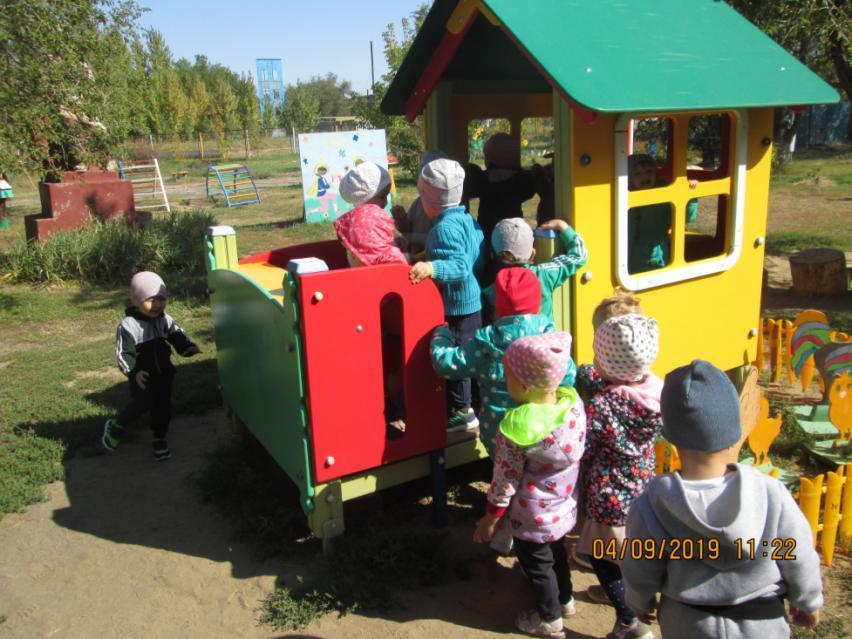 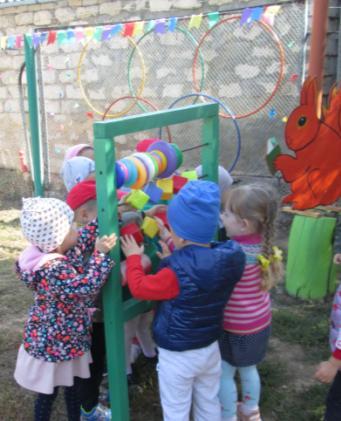 Посчитаем,  сколько колечек?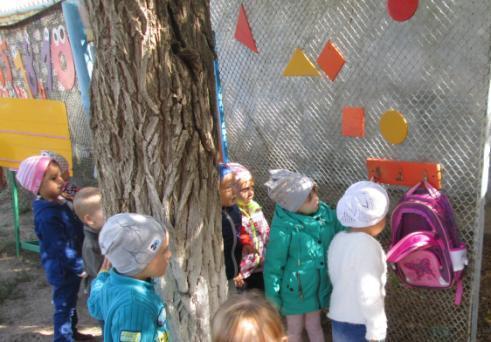 У каждого ученика есть портфель!Вспомнили правила поведения в природе Сколько разных насекомых собралось здесь!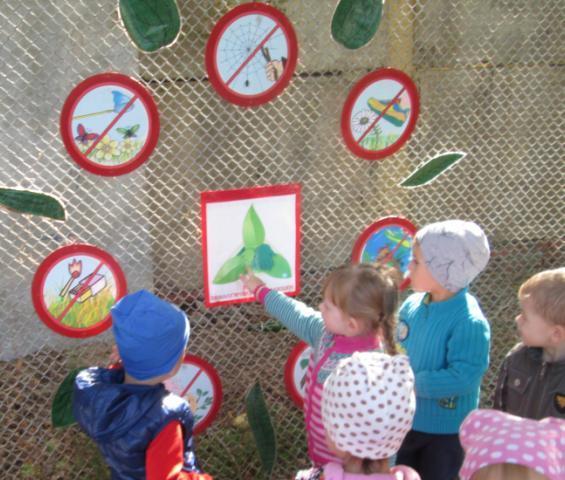 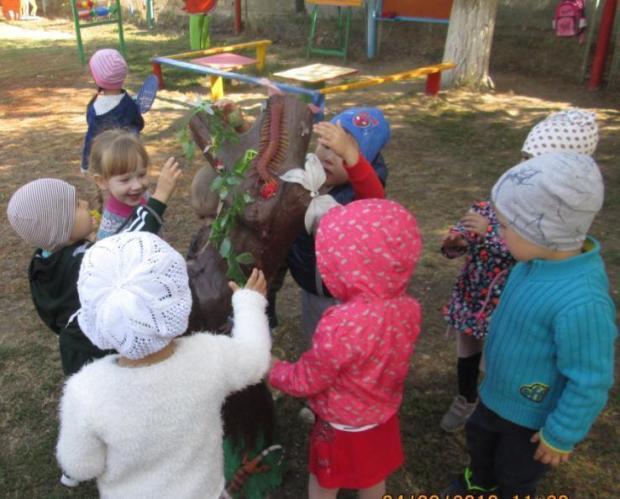 